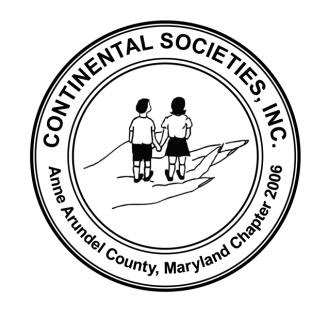 ANNE ARUNDEL COUNTY CHAPTERCONTINENTAL SOCIETIES, INCORPORATEDSCHOLARSHIP INFORMATION20212021 STUDENT APPLICATION GUIDELINES FORANNE ARUNDEL COUNTY CHAPTERCONTINENTAL SOCIETIES, INCORPORATEDContinental Societies, Inc., is a national organization whose purpose is to promote the economic, educational and social welfare of children and youth in underserved communities to enhance their recreational activities and life skills that are necessary for their optimal development.  In 1972, the Continental Societies, Inc., initiated its national program “Operation Awareness:  Health Education, Employment, and Recreation.”  Each component was chosen because of its importance to the lives of children.  In 1977, a fifth component, Arts and Humanities, was added.  All five components provide the overall structure for services to children ranging in age from babies to college students. The Anne Arundel County chapter was chartered in December 2006 and lays out community service programs and activities using the five components as vehicles used to empower African American youth and, give back to the Anne Arundel County community. ELIGIBILITYMust be a graduating Anne Arundel County high school senior in good standing and attending college for the first time.Applicant must have acceptance letters from four-colleges or universities.Minimum grade point average 2.5SELECTION CRITERIA250-300-word minimum personal statement to include:Long and Short-term Goals State plans for Educational Support (financial, academic etc.)Statement identifying why applicant should receive the scholarship.Costs from the accepting institution (Tuition, room & board and fees)Personal achievement including lists of Memberships and Affiliations, plus honors and awards (School, community service, church and/or employment)The application must provide a picture suitable for publication along with parental consent.                 ADDITIONAL INFORMATION AND REQUIREMENTSProvide Letter of Graduation Substantiation from school guidance counselor on institution letterheadMust provide copy of College Acceptance LetterOfficial High School transcript (must have school’s official stamp or seal) or Letter of Substantiation (as above)Grade point average (GPA)*One letter from the school guidance counselor; and* One letter from a teacher, church, community organizer, or employerADDITIONAL INFORMATION AND REQUIREMENTSEach applicant must complete and attach the Scholarship Application Checklist verifying all components submitted, and agreement to comply with scholarship requirements.This application provides Continental Societies, Inc., policy statements which much be initialed or signed as indicated by the applicant.Applications are due April 15, 2021Mail to:Scholarship CommitteeAnne Arundel County ChapterContinental Societies, Inc.P.O. Box 1891Glen Burnie, MD  21061ANNE ARUNDEL COUNTY CHAPTERCONTINENTAL SOCIETIES, INCORPORATEDPERSONAL INFORMATION								DATE:  _______________NAME:______________________________________________________________________________________			LAST					FIRST					MIDDLEHOMEADDRESS:___________________________________________________________________________________CITY							STATE					ZIP CODEHOME PHONE					 CELL/PHONE #				E-MAILDATE OF BIRTH: ______________________________NAME OF HIGH SCHOOL:				ADDRESS OF SCHOOL___________________________________________  ________________________________________________GRADUATION INFORMATIONEXPECTED DATE OF					CUMULATIVEGRADUATION: ______________________________	GPA__________________CHAPTER SCHOLARSHIP APPLICATION ENDORSEMENTSApplicants initial and/or signature indicate his/her knowledge understanding and agreement of the Continental Societies, Incorporated policies stated below:_______________Applicant understands and agrees to apply through the Anne Arundel County Chapter._______________Applicant agrees to provide verification of enrollment in a four-year college or university prior to receipt of initial scholarship award, and official transcripts prior to payment._______________Applicant agrees to provide, and grants permission for the use of a photo of himself/herself for use in Continental Societies, Incorporated publications._______________This application contains confidential and/or privileged material and will not be disseminated for any other use by the Continental Societies, Incorporated.Continental Societies, Incorporated does not discriminate against applicants on the basis of race, religion, national origin or sexual orientation.  All qualified applicants are considered._____________________________________		__________________________________APPLICANT’S SIGNATURE					PARENT/GURADIAN SIGNATURE______________________________________		_____________________DATE								DATECHAPTER SCHOLARSHIP APPLICATION CHECKLIST_____ ESSAY – 250-300 word minimum including but not limited to the following:	_____ Long range plans	_____ Short term plans	_____ Plans for additional support including financial, educational, social/emotional	_____ Personal Achievements in 3 or 4 categories (should include honors applicable awards	_____ Justification for receiving CSI Scholarship	_____ Current costs of selected college or university_____ ADDITIONAL INFORMATION REQUIREMENTS	_____ Letter of graduation substantiation from school guidance counselor	_____ Copy of college acceptance letter	_____ Official college transcript with appropriate seals	_____ Two reference letters	_____ List of memberships or affiliations (may include honors and awards)___________________________________________________		______________________________Applicant Signature							DatePLEASE LIST THE COLLEGES/UNIVERSITIES  YOU HAVE APPLIED/BEEN ACCEPTEDPLEASE LIST THE COLLEGES/UNIVERSITIES  YOU HAVE APPLIED/BEEN ACCEPTED
NAME:___________________________________
CITY:________________STATE____ZIP CODE_______
APPLIED___________ACCEPTED__________
NAME:___________________________________
CITY:________________STATE____ZIP CODE_______
APPLIED___________ACCEPTED__________
NAME:___________________________________
CITY:________________STATE____ZIP CODE_______
APPLIED___________ACCEPTED__________
NAME:___________________________________
CITY:________________STATE____ZIP CODE_______
APPLIED___________ACCEPTED__________
NAME:___________________________________
CITY:________________STATE____ZIP CODE_______
APPLIED___________ACCEPTED__________
NAME:___________________________________
CITY:________________STATE____ZIP CODE_______
APPLIED___________ACCEPTED__________
NAME:___________________________________
CITY:________________STATE____ZIP CODE_______
APPLIED___________ACCEPTED__________
NAME:___________________________________
CITY:________________STATE____ZIP CODE_______
APPLIED___________ACCEPTED__________Attach passportSize photo here